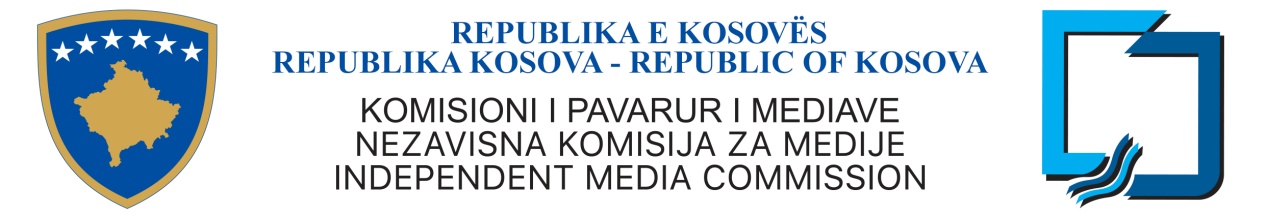 KKPM-T2023/02AGJENDA E MBLEDHJES SË DYTË E KOMISIONIT TË PAVARUR TË MEDIAVE16 qershor 2023, e premte, ora 14:00Rendi i ditës: 1 .Miratimi i agjendës2. Miratimi i procesverbalit të mbledhjes së parë të KPM-së, data 6 qershor 20233. Raportimi i Kryeshefit Ekzekutiv4. Vendim mbi ri-zgjatjen e mandatit të Kryeshefit Ekzekutiv5.Vendim mbi ri-zgjatjen e mandatit të Zëvendësuesit të Kryeshefit Ekzekutiv6. Fillimi i procedurave të rekrutimit për pozitën e Kryeshefit Ekzekutiv   7. Shqyrtimi dhe miratimi i buxhetit vjetor 20248. Themelimi i Komisioneve vlerësuese për ndarje të frekuencave për radioTë ndryshmeCaktimi i mbledhjes së radhës